                                                                                                                            Руководителю.     Здравствуйте. Наше предприятие занимается  промышленным  выращиванием кормовых насекомых - личинок мухи черная львинка  (Black Soldier Fly  черный солдат), сушеная биомасса которых содержит :    -  47.5 % высококачественного белка;    -  30 %  жира ;    - 7.3%  клетчатки;    -  2.49% кальция;    -  0.76 % фосфора; Живая биомасса личинки черной львинки применяется  в качестве монокорма для  домашних  и с\х животных, птиц, рыб. Высушенная биомасса используется как белковый компонент кормов, особенно стартовых.   Высокое содержание меланина усиливает яркость окраса оперения декоративных птиц и рыб. Наличие  собственных пищеварительных ферментов в биомассе увеличивает перевариваемость корма ,  а выделяемая личинкой  лауриновая кислота, угнетает патогенные микроорганизмы .Мы будем рады предложить вам живую личинку в разной стадии развития , в качестве корма для ваших питомцев:                     Личинки Hermetia Illucens (или Черный солдат - Black Soldier Fly) *В  1 литре личинок ранней стадии 4-5 тыс шт**-в 1 литре предкуколлок приблизительно 2200-2800 штук .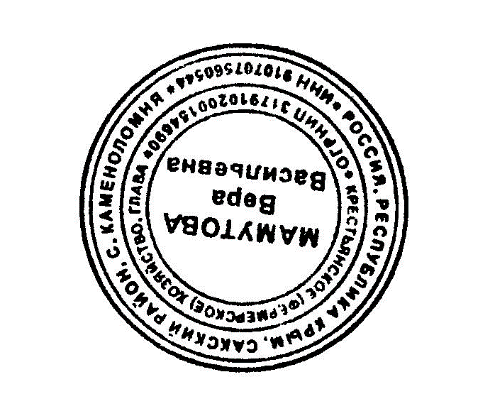  С уважением , глава КФХ « Мамутова В.В.»                          Мамутова Вера Васильевна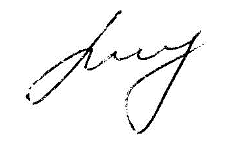 литр1-1011-5051-200201-500Свыше 501Личинки черной львинки живые  в ранней стадии (руб\литр*)700300200150100Личинки львинки в стадии предкуколки  (руб\ литр**)800400250150